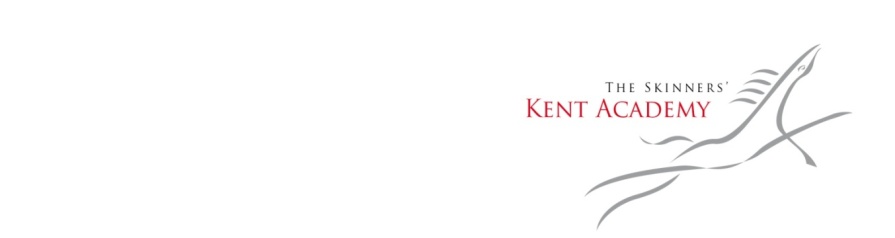 Appendix 1To be completed and returned to:HR DepartmentThe Skinners’ Kent AcademyBlackhurst LaneTunbridge WellsKent TN2 4PYAPPLICATION PROCEDURE - Please include the following in your application:A letter explaining how your experience and qualifications equip you for this role.  Please refer to the role profile.Identify one particular initiative that you have developed which you feel would be relevant to this position.Set out your relevant qualifications, experience, in service training and interests on the application form.Include names and addresses of two professionals who are willing to provide you with a reference, one of whom should be your most recent/current employer. Complete the attached appendix 1 and return the complete application to HR Department on hr@skinnerskentacademy.org.ukName Name Daytime Telephone NoDaytime Telephone NoAddressAddressEvening Telephone NoEvening Telephone NoAddressAddressPost Applied forPost Applied forEmail addressCurrent Position (i.e. School and Post)Current Position (i.e. School and Post)Current Point on MPS or salaryCurrent Point on MPS or salaryQTS (if applicable)Yes/noQTS (if applicable)Yes/noNational Insurance No.National Insurance No.Number of Days Absent during the last year (if more than 5 days, please give reasons)Number of Days Absent during the last year (if more than 5 days, please give reasons)Number of Days Absent during the last year (if more than 5 days, please give reasons)Number of Days Absent during the last year (if more than 5 days, please give reasons)SignatureSignatureSignatureDate